Angaben des Unternehmers Bearbeitungsvermerke der Unteren Verwaltungsbehörde (Veterinäramt)Landratsamt		VetA-Nr.: 08 326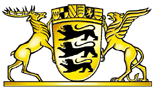 Schwarzwald-Baar-KreisAmt für Veterinärwesen und Lebensmittelüberw.Humboldtstraße 1178166 DonaueschingenTel.        07721 913 5050 Fax-Nr.: 07721 913 6100E-Mail:   VetA@Lrasbk.deNeu-Antrag UnternehmerNeu-Antrag UnternehmerNeu-Antrag UnternehmerLandratsamt		VetA-Nr.: 08 326Schwarzwald-Baar-KreisAmt für Veterinärwesen und Lebensmittelüberw.Humboldtstraße 1178166 DonaueschingenTel.        07721 913 5050 Fax-Nr.: 07721 913 6100E-Mail:   VetA@Lrasbk.deAntrag auf Erteilung einer weiteren RegistriernummerAntrag auf Erteilung einer weiteren RegistriernummerAntrag auf Erteilung einer weiteren RegistriernummerLandratsamt		VetA-Nr.: 08 326Schwarzwald-Baar-KreisAmt für Veterinärwesen und Lebensmittelüberw.Humboldtstraße 1178166 DonaueschingenTel.        07721 913 5050 Fax-Nr.: 07721 913 6100E-Mail:   VetA@Lrasbk.deÄnderungsantragÄnderungsantragÄnderungsantragLandratsamt		VetA-Nr.: 08 326Schwarzwald-Baar-KreisAmt für Veterinärwesen und Lebensmittelüberw.Humboldtstraße 1178166 DonaueschingenTel.        07721 913 5050 Fax-Nr.: 07721 913 6100E-Mail:   VetA@Lrasbk.deAbmeldungAbmeldungAbmeldungBitte zurücksenden an:Landratsamt Schwarzwald-Baar-KreisAm Hoptbühl 278048 Villingen-SchwenningenEingangsstempellfd. AntragsnummerEingangsstempellfd. AntragsnummerAnlagen:Anlagen:Anlagen:Bitte zurücksenden an:Landratsamt Schwarzwald-Baar-KreisAm Hoptbühl 278048 Villingen-SchwenningenEingangsstempellfd. AntragsnummerEingangsstempellfd. AntragsnummerA. Landtiere, sonstige TiereB. Bienen C. Tierseuchenkasse D. DatenschutzerklärungA. Landtiere, sonstige TiereB. Bienen C. Tierseuchenkasse D. DatenschutzerklärungPostanschrift Unternehmer:Postanschrift Unternehmer:Postanschrift Unternehmer:ggf. vorhandene Registriernummer:ggf. vorhandene Registriernummer:ggf. vorhandene Registriernummer:ggf. vorhandene Registriernummer:ggf. vorhandene Registriernummer:ggf. vorhandene Registriernummer:08080808UnternehmensnameUnternehmensnameUnternehmensnameUnternehmensnameUnternehmensnameUnternehmensnameUnternehmensnameGründungsdatum:Gründungsdatum:Gründungsdatum:Gründungsdatum:Aufgabedatum:Aufgabedatum:Name ***Name ***Vorname ***Vorname ***Vorname ***Vorname ***Vorname ***Geburtsdatum ***Geburtsdatum ***Geburtsdatum ***Geburtsdatum ***Geburtsdatum ***Geburtsdatum ***Straße Hausnummer, ggf. Postfach ***Straße Hausnummer, ggf. Postfach ***Straße Hausnummer, ggf. Postfach ***Straße Hausnummer, ggf. Postfach ***Straße Hausnummer, ggf. Postfach ***Straße Hausnummer, ggf. Postfach ***Straße Hausnummer, ggf. Postfach ***PLZ Wohnort, Teilort ***PLZ Wohnort, Teilort ***PLZ Wohnort, Teilort ***PLZ Wohnort, Teilort ***PLZ Wohnort, Teilort ***PLZ Wohnort, Teilort ****** wie im Personalausweis angegeben*** wie im Personalausweis angegeben*** wie im Personalausweis angegeben*** wie im Personalausweis angegeben*** wie im Personalausweis angegeben*** wie im Personalausweis angegeben*** wie im Personalausweis angegeben*** wie im Personalausweis angegeben*** wie im Personalausweis angegeben*** wie im Personalausweis angegeben*** wie im Personalausweis angegeben*** wie im Personalausweis angegeben*** wie im Personalausweis angegebenE-Mail:E-Mail:E-Mail:E-Mail:E-Mail:E-Mail:E-Mail:Telefon-Nr.Telefon-Nr.Telefax-Nr.Telefax-Nr.Telefax-Nr.Telefax-Nr.Telefax-Nr.Mobiltelefon-Nr.Mobiltelefon-Nr.Mobiltelefon-Nr.Mobiltelefon-Nr.Mobiltelefon-Nr.Mobiltelefon-Nr.Standort des Betriebes:Standort des Betriebes:Standort des Betriebes:Standort des Betriebes:siehe Anlage:siehe Anlage:siehe Anlage:siehe Anlage:siehe Anlage:siehe Anlage: A A B	Bei Betriebsübergabe:Bei Betriebsübergabe:Bei Betriebsübergabe:Bei Betriebsübergabe:Bei Betriebsübergabe:Bei Betriebsübergabe:Bei Betriebsübergabe:Bei Betriebsübergabe:Bei Betriebsübergabe:Bei Betriebsübergabe:Bei Betriebsübergabe:Bei Betriebsübergabe:Bei Betriebsübergabe:Name und Vorname des ÜbergebendenName und Vorname des ÜbergebendenName und Vorname des ÜbergebendenName und Vorname des ÜbergebendenName und Vorname des ÜbergebendenName und Vorname des ÜbergebendenName und Vorname des ÜbergebendenRegistriernummer des Übergebenden08Registriernummer des Übergebenden08Registriernummer des Übergebenden08Registriernummer des Übergebenden08Registriernummer des Übergebenden08Registriernummer des Übergebenden08PLZ Wohnort, Teilort, Straße Hausnummer,PLZ Wohnort, Teilort, Straße Hausnummer,PLZ Wohnort, Teilort, Straße Hausnummer,PLZ Wohnort, Teilort, Straße Hausnummer,PLZ Wohnort, Teilort, Straße Hausnummer,PLZ Wohnort, Teilort, Straße Hausnummer,PLZ Wohnort, Teilort, Straße Hausnummer,Datum der Betriebsübergabe:Datum der Betriebsübergabe:Datum der Betriebsübergabe:Datum der Betriebsübergabe:Datum der Betriebsübergabe:Datum der Betriebsübergabe:Rechtsform (bitte nur ein Feld ankreuzen):Rechtsform (bitte nur ein Feld ankreuzen):Rechtsform (bitte nur ein Feld ankreuzen):Rechtsform (bitte nur ein Feld ankreuzen):Rechtsform (bitte nur ein Feld ankreuzen):Rechtsform (bitte nur ein Feld ankreuzen):Rechtsform (bitte nur ein Feld ankreuzen):Rechtsform (bitte nur ein Feld ankreuzen):Rechtsform (bitte nur ein Feld ankreuzen):Rechtsform (bitte nur ein Feld ankreuzen):Rechtsform (bitte nur ein Feld ankreuzen):Rechtsform (bitte nur ein Feld ankreuzen):Rechtsform (bitte nur ein Feld ankreuzen):Einzelunternehmer
 (z. B. landwirtschaftlicher Familienbetrieb)Einzelunternehmer
 (z. B. landwirtschaftlicher Familienbetrieb)Einzelunternehmer
 (z. B. landwirtschaftlicher Familienbetrieb)Sonstige natürliche Person, Privatperson (nichtlandwirtschaftliche Tierhaltung)Sonstige natürliche Person, Privatperson (nichtlandwirtschaftliche Tierhaltung)Sonstige natürliche Person, Privatperson (nichtlandwirtschaftliche Tierhaltung)Sonstige natürliche Person, Privatperson (nichtlandwirtschaftliche Tierhaltung)Sonstige natürliche Person, Privatperson (nichtlandwirtschaftliche Tierhaltung)Sonstige natürliche Person, Privatperson (nichtlandwirtschaftliche Tierhaltung)Sonstige natürliche Person, Privatperson (nichtlandwirtschaftliche Tierhaltung)Sonstige natürliche Person, Privatperson (nichtlandwirtschaftliche Tierhaltung)Juristische Person des öffentlichen RechtsJuristische Person des öffentlichen RechtsJuristische Person des öffentlichen RechtsSonstige juristische Person des PrivatrechtsSonstige juristische Person des PrivatrechtsSonstige juristische Person des PrivatrechtsSonstige juristische Person des PrivatrechtsSonstige juristische Person des PrivatrechtsSonstige juristische Person des PrivatrechtsSonstige juristische Person des PrivatrechtsSonstige juristische Person des PrivatrechtsPersonengesellschaft / -gemeinschaftPersonengesellschaft / -gemeinschaftPersonengesellschaft / -gemeinschaftKapitalgesellschaft (AG, GmbH, e. G., Co. KG)Kapitalgesellschaft (AG, GmbH, e. G., Co. KG)Kapitalgesellschaft (AG, GmbH, e. G., Co. KG)Kapitalgesellschaft (AG, GmbH, e. G., Co. KG)Kapitalgesellschaft (AG, GmbH, e. G., Co. KG)Kapitalgesellschaft (AG, GmbH, e. G., Co. KG)Kapitalgesellschaft (AG, GmbH, e. G., Co. KG)Kapitalgesellschaft (AG, GmbH, e. G., Co. KG)Neben dem o. g. neu zu registrierenden Betrieb betreibe ich weitere Betriebe mit Landtieren:Neben dem o. g. neu zu registrierenden Betrieb betreibe ich weitere Betriebe mit Landtieren:Neben dem o. g. neu zu registrierenden Betrieb betreibe ich weitere Betriebe mit Landtieren:Neben dem o. g. neu zu registrierenden Betrieb betreibe ich weitere Betriebe mit Landtieren:Neben dem o. g. neu zu registrierenden Betrieb betreibe ich weitere Betriebe mit Landtieren:Neben dem o. g. neu zu registrierenden Betrieb betreibe ich weitere Betriebe mit Landtieren:Neben dem o. g. neu zu registrierenden Betrieb betreibe ich weitere Betriebe mit Landtieren:Neben dem o. g. neu zu registrierenden Betrieb betreibe ich weitere Betriebe mit Landtieren:Neben dem o. g. neu zu registrierenden Betrieb betreibe ich weitere Betriebe mit Landtieren:Neben dem o. g. neu zu registrierenden Betrieb betreibe ich weitere Betriebe mit Landtieren:Neben dem o. g. neu zu registrierenden Betrieb betreibe ich weitere Betriebe mit Landtieren:Neben dem o. g. neu zu registrierenden Betrieb betreibe ich weitere Betriebe mit Landtieren:Neben dem o. g. neu zu registrierenden Betrieb betreibe ich weitere Betriebe mit Landtieren:Ja (bitte Adresse und Registriernummer eintragen)Ja (bitte Adresse und Registriernummer eintragen)Ja (bitte Adresse und Registriernummer eintragen)Ja (bitte Adresse und Registriernummer eintragen)Ja (bitte Adresse und Registriernummer eintragen)NeinNeinNeinNeinNeinName und Vorname oder UnternehmensnameName und Vorname oder UnternehmensnameName und Vorname oder UnternehmensnameName und Vorname oder UnternehmensnameName und Vorname oder UnternehmensnameName und Vorname oder UnternehmensnameRegistriernummer08Registriernummer08Registriernummer08Registriernummer08Registriernummer08Registriernummer08Registriernummer08Straße Hausnummer, ggf. PostfachStraße Hausnummer, ggf. PostfachStraße Hausnummer, ggf. PostfachStraße Hausnummer, ggf. PostfachStraße Hausnummer, ggf. PostfachStraße Hausnummer, ggf. PostfachPLZ Wohnort, TeilortPLZ Wohnort, TeilortPLZ Wohnort, TeilortPLZ Wohnort, TeilortPLZ Wohnort, TeilortPLZ Wohnort, TeilortPLZ Wohnort, TeilortTierseuchenkasse (Siehe Anlage C. Diese wird an die Tierseuchenkasse weitergeleitet).Tierseuchenkasse (Siehe Anlage C. Diese wird an die Tierseuchenkasse weitergeleitet).Tierseuchenkasse (Siehe Anlage C. Diese wird an die Tierseuchenkasse weitergeleitet).Tierseuchenkasse (Siehe Anlage C. Diese wird an die Tierseuchenkasse weitergeleitet).Tierseuchenkasse (Siehe Anlage C. Diese wird an die Tierseuchenkasse weitergeleitet).Tierseuchenkasse (Siehe Anlage C. Diese wird an die Tierseuchenkasse weitergeleitet).Bei der Tierseuchenkasse gemeldet unter der Tierbesitzer-Nr.:Bei der Tierseuchenkasse gemeldet unter der Tierbesitzer-Nr.:Bei der Tierseuchenkasse gemeldet unter der Tierbesitzer-Nr.:Bei der Tierseuchenkasse gemeldet unter der Tierbesitzer-Nr.:Bei der Tierseuchenkasse gemeldet unter der Tierbesitzer-Nr.:Änderungsmitteilung / Datenschutzerklärung:Änderungsmitteilung / Datenschutzerklärung:Änderungsmitteilung / Datenschutzerklärung:Änderungsmitteilung / Datenschutzerklärung:Änderungsmitteilung / Datenschutzerklärung:Änderungsmitteilung / Datenschutzerklärung:Es ist mir bekannt, dass ich nach der VO (EU) 2016/429 (AHL - EU-Tiergesundheitsrechtakt) verpflichtet bin dem zuständigen Veterinäramt alle Änderungen des betreffenden Unternehmens oder Betriebs oder die Einstellung des betreffenden Unternehmens oder Betriebs unverzüglich mitzuteilenzum 15. Januar jeden Jahres zur Meldung meiner aktuellen Tierbestandsdaten (Schweine, Schafe, Ziegen) in der HIT-Datenbank (online) oder über Meldekarte an den LKV oder die Tierseuchenkasse verpflichtet binMit der Speicherung meiner Daten gemäß anhängender Datenschutzerklärung sowie der Nutzung im Herkunfts- und Informationssystem Tiere (HIT) und der EDV der zuständigen Behörden bin ich.Es ist mir bekannt, dass ich nach der VO (EU) 2016/429 (AHL - EU-Tiergesundheitsrechtakt) verpflichtet bin dem zuständigen Veterinäramt alle Änderungen des betreffenden Unternehmens oder Betriebs oder die Einstellung des betreffenden Unternehmens oder Betriebs unverzüglich mitzuteilenzum 15. Januar jeden Jahres zur Meldung meiner aktuellen Tierbestandsdaten (Schweine, Schafe, Ziegen) in der HIT-Datenbank (online) oder über Meldekarte an den LKV oder die Tierseuchenkasse verpflichtet binMit der Speicherung meiner Daten gemäß anhängender Datenschutzerklärung sowie der Nutzung im Herkunfts- und Informationssystem Tiere (HIT) und der EDV der zuständigen Behörden bin ich.Es ist mir bekannt, dass ich nach der VO (EU) 2016/429 (AHL - EU-Tiergesundheitsrechtakt) verpflichtet bin dem zuständigen Veterinäramt alle Änderungen des betreffenden Unternehmens oder Betriebs oder die Einstellung des betreffenden Unternehmens oder Betriebs unverzüglich mitzuteilenzum 15. Januar jeden Jahres zur Meldung meiner aktuellen Tierbestandsdaten (Schweine, Schafe, Ziegen) in der HIT-Datenbank (online) oder über Meldekarte an den LKV oder die Tierseuchenkasse verpflichtet binMit der Speicherung meiner Daten gemäß anhängender Datenschutzerklärung sowie der Nutzung im Herkunfts- und Informationssystem Tiere (HIT) und der EDV der zuständigen Behörden bin ich.Es ist mir bekannt, dass ich nach der VO (EU) 2016/429 (AHL - EU-Tiergesundheitsrechtakt) verpflichtet bin dem zuständigen Veterinäramt alle Änderungen des betreffenden Unternehmens oder Betriebs oder die Einstellung des betreffenden Unternehmens oder Betriebs unverzüglich mitzuteilenzum 15. Januar jeden Jahres zur Meldung meiner aktuellen Tierbestandsdaten (Schweine, Schafe, Ziegen) in der HIT-Datenbank (online) oder über Meldekarte an den LKV oder die Tierseuchenkasse verpflichtet binMit der Speicherung meiner Daten gemäß anhängender Datenschutzerklärung sowie der Nutzung im Herkunfts- und Informationssystem Tiere (HIT) und der EDV der zuständigen Behörden bin ich.Es ist mir bekannt, dass ich nach der VO (EU) 2016/429 (AHL - EU-Tiergesundheitsrechtakt) verpflichtet bin dem zuständigen Veterinäramt alle Änderungen des betreffenden Unternehmens oder Betriebs oder die Einstellung des betreffenden Unternehmens oder Betriebs unverzüglich mitzuteilenzum 15. Januar jeden Jahres zur Meldung meiner aktuellen Tierbestandsdaten (Schweine, Schafe, Ziegen) in der HIT-Datenbank (online) oder über Meldekarte an den LKV oder die Tierseuchenkasse verpflichtet binMit der Speicherung meiner Daten gemäß anhängender Datenschutzerklärung sowie der Nutzung im Herkunfts- und Informationssystem Tiere (HIT) und der EDV der zuständigen Behörden bin ich.Es ist mir bekannt, dass ich nach der VO (EU) 2016/429 (AHL - EU-Tiergesundheitsrechtakt) verpflichtet bin dem zuständigen Veterinäramt alle Änderungen des betreffenden Unternehmens oder Betriebs oder die Einstellung des betreffenden Unternehmens oder Betriebs unverzüglich mitzuteilenzum 15. Januar jeden Jahres zur Meldung meiner aktuellen Tierbestandsdaten (Schweine, Schafe, Ziegen) in der HIT-Datenbank (online) oder über Meldekarte an den LKV oder die Tierseuchenkasse verpflichtet binMit der Speicherung meiner Daten gemäß anhängender Datenschutzerklärung sowie der Nutzung im Herkunfts- und Informationssystem Tiere (HIT) und der EDV der zuständigen Behörden bin ich.einverstanden.einverstanden.Ort, DatumOrt, DatumUnterschrift des Betriebsinhabers oder des BevollmächtigtenUnterschrift des Betriebsinhabers oder des BevollmächtigtenUnterschrift des Betriebsinhabers oder des BevollmächtigtenUnterschrift des Betriebsinhabers oder des BevollmächtigtenDer Betrieb des Antragstellers ist bereits / wird aufgrund folgender Verordnung / en registriert bzw. in Verbindung mit einer Zulassung registriert:Der Betrieb des Antragstellers ist bereits / wird aufgrund folgender Verordnung / en registriert bzw. in Verbindung mit einer Zulassung registriert:Der Betrieb des Antragstellers ist bereits / wird aufgrund folgender Verordnung / en registriert bzw. in Verbindung mit einer Zulassung registriert:Der Betrieb des Antragstellers ist bereits / wird aufgrund folgender Verordnung / en registriert bzw. in Verbindung mit einer Zulassung registriert:Der Betrieb des Antragstellers ist bereits / wird aufgrund folgender Verordnung / en registriert bzw. in Verbindung mit einer Zulassung registriert:Der Betrieb des Antragstellers ist bereits / wird aufgrund folgender Verordnung / en registriert bzw. in Verbindung mit einer Zulassung registriert:Der Betrieb des Antragstellers ist bereits / wird aufgrund folgender Verordnung / en registriert bzw. in Verbindung mit einer Zulassung registriert:Registrierung:Registrierung:Registrierung:Registrierung:Registrierung:Registrierung:Registrierung:nach Artikel 84 VO EU 2016/429; d.h. Unternehmer von Betrieben, in denen Landtiere gehalten werden oder Zuchtmaterial gewonnen, hergestellt, verarbeitet oder gelagert wirdnach Artikel 84 VO EU 2016/429; d.h. Unternehmer von Betrieben, in denen Landtiere gehalten werden oder Zuchtmaterial gewonnen, hergestellt, verarbeitet oder gelagert wirdnach Artikel 84 VO EU 2016/429; d.h. Unternehmer von Betrieben, in denen Landtiere gehalten werden oder Zuchtmaterial gewonnen, hergestellt, verarbeitet oder gelagert wirdnach Artikel 84 VO EU 2016/429; d.h. Unternehmer von Betrieben, in denen Landtiere gehalten werden oder Zuchtmaterial gewonnen, hergestellt, verarbeitet oder gelagert wirdnach Artikel 84 VO EU 2016/429; d.h. Unternehmer von Betrieben, in denen Landtiere gehalten werden oder Zuchtmaterial gewonnen, hergestellt, verarbeitet oder gelagert wirdnach Artikel 84 VO EU 2016/429; d.h. Unternehmer von Betrieben, in denen Landtiere gehalten werden oder Zuchtmaterial gewonnen, hergestellt, verarbeitet oder gelagert wirdDer Betrieb des Antragstellers ist bereits registriert oder zugelassen unter folgenderDer Betrieb des Antragstellers ist bereits registriert oder zugelassen unter folgenderDer Betrieb des Antragstellers ist bereits registriert oder zugelassen unter folgenderDer Betrieb des Antragstellers ist bereits registriert oder zugelassen unter folgenderDer Betrieb des Antragstellers ist bereits registriert oder zugelassen unter folgenderRegistriernummer:Registriernummer:08Zulassungsnummer080808nur Änderung der Betriebsdaten – Abgabe zur Erfassungnur Änderung der Betriebsdaten – Abgabe zur Erfassungnur Änderung der Betriebsdaten – Abgabe zur Erfassungnur Änderung der Betriebsdaten – Abgabe zur Erfassungnur Änderung der Betriebsdaten – Abgabe zur ErfassungNeben diesem Betrieb werden folgende weitere Betriebe geführtNeben diesem Betrieb werden folgende weitere Betriebe geführtNeben diesem Betrieb werden folgende weitere Betriebe geführtNeben diesem Betrieb werden folgende weitere Betriebe geführtNeben diesem Betrieb werden folgende weitere Betriebe geführt0808080808080808080808080808Der Betrieb des Antragstellers ist noch nicht registriert: Der Betrieb des Antragstellers ist noch nicht registriert: Der Betrieb des Antragstellers ist noch nicht registriert: Der Betrieb des Antragstellers ist noch nicht registriert: Der Betrieb des Antragstellers ist noch nicht registriert: Eingabe durch die Untere Veterinärbehörde in TuBa:Eingabe durch die Untere Veterinärbehörde in TuBa:Eingabe durch die Untere Veterinärbehörde in TuBa:Eingabe durch die Untere Veterinärbehörde in TuBa:Eingabe durch die Untere Veterinärbehörde in TuBa:Eingabe durch die Untere Veterinärbehörde in TuBa:Eingabe durch die Untere Veterinärbehörde in TuBa:Dem Unternehmer / Betrieb wird folgende Registrier- bzw. Zulassungsnummer zugeteilt:Dem Unternehmer / Betrieb wird folgende Registrier- bzw. Zulassungsnummer zugeteilt:Dem Unternehmer / Betrieb wird folgende Registrier- bzw. Zulassungsnummer zugeteilt:Dem Unternehmer / Betrieb wird folgende Registrier- bzw. Zulassungsnummer zugeteilt:Dem Unternehmer / Betrieb wird folgende Registrier- bzw. Zulassungsnummer zugeteilt:Dem Unternehmer / Betrieb wird folgende Registrier- bzw. Zulassungsnummer zugeteilt:Dem Unternehmer / Betrieb wird folgende Registrier- bzw. Zulassungsnummer zugeteilt:Registriernummer:Registriernummer:08Zulassungsnummer080808DatumDatumDatumStempel, Kürzel oder Unterschrift des BearbeitersStempel, Kürzel oder Unterschrift des BearbeitersStempel, Kürzel oder Unterschrift des BearbeitersStempel, Kürzel oder Unterschrift des BearbeitersWV:WV:WV:WV:WV:WV:WV:DatumDatumDatumStempel, Kürzel oder Unterschrift des BearbeitersStempel, Kürzel oder Unterschrift des BearbeitersStempel, Kürzel oder Unterschrift des BearbeitersStempel, Kürzel oder Unterschrift des Bearbeitersz. d. A.z. d. A.z. d. A.z. d. A.z. d. A.z. d. A.z. d. A.DatumDatumDatumStempel, Kürzel oder Unterschrift des BearbeitersStempel, Kürzel oder Unterschrift des BearbeitersStempel, Kürzel oder Unterschrift des BearbeitersStempel, Kürzel oder Unterschrift des Bearbeiters